Child / Young Person’s views for their Child Protection Conference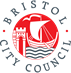 		Your Name:		Thank you for taking the time to complete this form. You can give this form to your advocate, social worker, or the Child Protection Conference Chair when you meet them. We will then make sure your views are heard and shared in the conference.Are there any worries you have for yourself, your family or anything that has / is happening that makes you feel sad and or unsafe?Please tell us about what makes you happy and what is going well for you and your family?What would you like to happen next, for you and your family, that would make you feel happier and safer?